Corkboard ProjectThis project is a corkboard of something that interests you. Your choices for topics are as follows:Sport (that you play)Club or organization (that you belong to)Vision board (dream house, dream job, etc.)Favorite vacationProm/Graduation (or other significant event if approved by teacher)Representation of all your Photoshop projects up to this point!  You need to create the corkboard with the file given used as a pattern. There should be border around your corkboard and it should include artifacts of your choice. Good artifact examples include push pins, ticket stubs, souvenirs, stickers, notes, greeting cards, etc.  Create a new project that is 10 inches by 8 inches. You will use the corkboard file that is on the SE website and create it into a pattern and use the fill bucket tool (change fill from Solid to Pattern) to create the cork board as your background. You need to then add an INSIDE border (stroke) and add your elements to your board. Scoring GuideEXAMPLES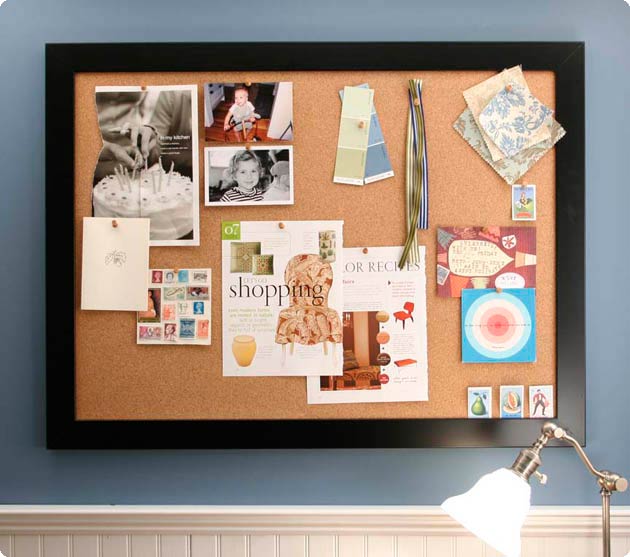 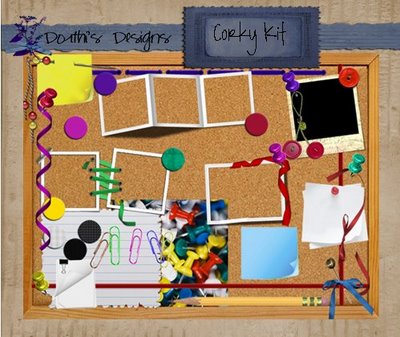 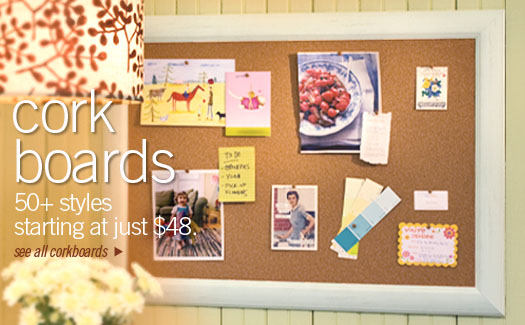 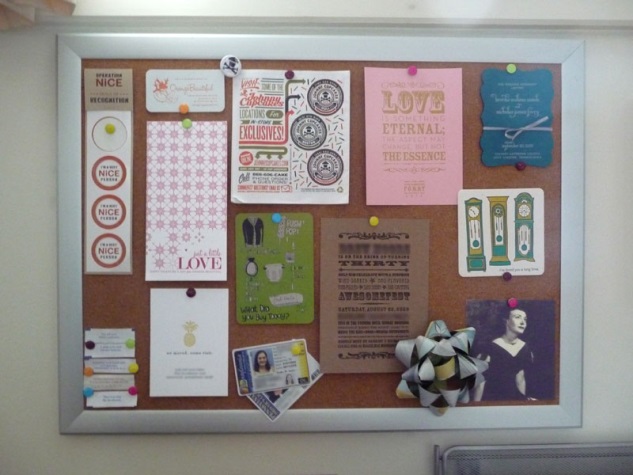 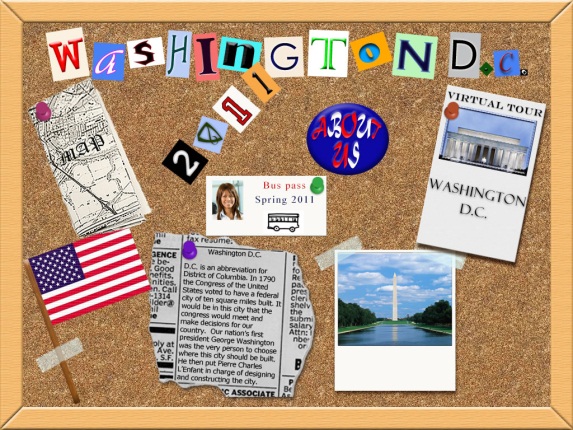 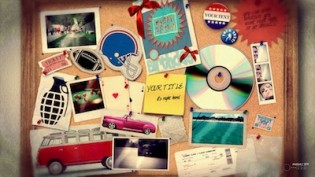 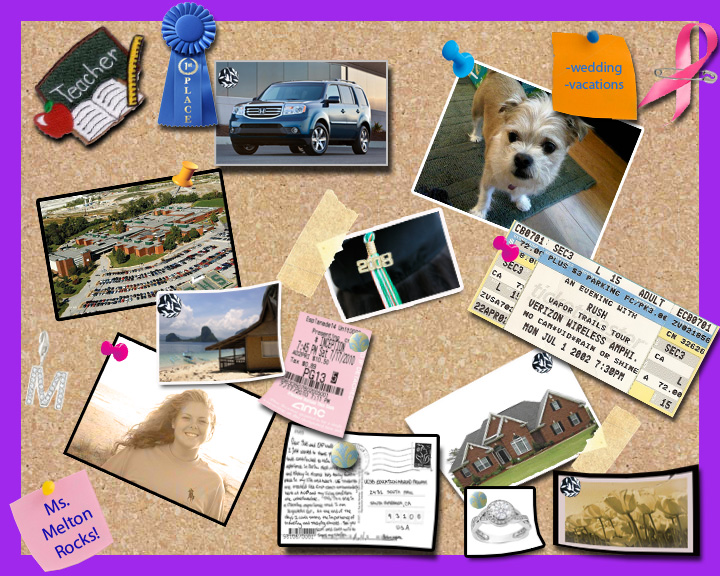 Requirement (remember it is encouraged to go above and beyond!)                                                                                                                                                                                                                                                                                                                                                                                                                                                                                                                                                                      PointsDeductedCorkboard created using Pattern Fill; frame created using INSIDE stroke (Edit>Fill) with layer styles added for realism (bevel, drop shadow, etc.) 10At least six push pins or thumb tacks are present10At least six total images on board (this means actual photographs, not clip art or trinkets). 20There are four other trinkets on your board (tickets, greeting cards, notes, buttons, etc.) These should be removed from their background! 20All pictures and trinkets must be of high quality and appropriate size20Multiple Effects/Layer Styles (fx) are used.  One item that includes text on your cork boardUse transform to bend squares to look like Post it notes.20TOTAL100Teacher Comments: Teacher Comments: Teacher Comments: 